Об обеспечении доступа к информации о деятельности администрации муниципального района Пестравский Самарской областиВ связи с произошедшими кадровыми изменениями, а также в целях приведения муниципального нормативного правового акта муниципального района Пестравский в соответствие с Федеральным законом от 09.02.2009г. №8-ФЗ "Об обеспечении доступа к информации о деятельности государственных органов и органов местного самоуправления", руководствуясь ст. ст. 41, 43 Устава муниципального района Пестравский Самарской области, администрация Пестравского района ПОСТАНОВЛЯЕТ:1.Утвердить прилагаемый перечень информации, подлежащей размещению на официальном Интернет-сайте администрации муниципального района Пестравский Самарской области.2.Возложить обязанности, связанные с обеспечением доступа пользователей сети Интернет к информации о деятельности администрации муниципального района Пестравский Самарской области, на начальника отдела информатизации администрации муниципального района Пестравский (Мясоедов Р.О.).3.Возложить обязанности, связанные с обеспечением размещения в сети Интернет информации о деятельности администрации муниципального района Пестравский Самарской области, на начальника отдела информатизации администрации муниципального района Пестравский (Мясоедов Р.О.).4.Возложить обязанности, связанные с обеспечением публикации информации о деятельности Главы администрации муниципального района Пестравский Самарской области в средствах массовой информации и Интернет-сайте, на специалиста по взаимодействию со СМИ и общественностью администрации муниципального района Пестравский (Соколов К.А.).5.Признать утратившим силу постановление администрации муниципального района Пестравский Самарской области от 28.04.2011 №344 "Об обеспечении доступа к информации о деятельности администрации муниципального района Пестравский", постановление администрации муниципального района Пестравский Самарской области от 08.07.2014 №623 "Об обеспечении доступа к информации о деятельности администрации муниципального района Пестравский".6.Опубликовать настоящее постановление в районной газете «Степь» и разместить на официальном Интернет – сайте муниципального района Пестравский.7.Контроль за выполнением данного постановления возложить на Заместителя Главы муниципального района Пестравский Самарской области по вопросам общественной безопасности, правопорядка и противодействия коррупции (Семдянов В.А.).Глава муниципального района Пестравский                                                                                   Любаев А.П.Пугачёва О.К.8(846 74)2 18 74                                                            Приложение                                                                     к постановлению                                                                  администрации                                                                                                                             муниципального района                                                              Пестравский                                                                                   от __________ № ______Перечень информации, подлежащей размещению на официальном Интернет-сайте муниципального района Пестравский Самарской области1. Общая информация об органе местного самоуправления, в том числе:1.1 наименование и структура органа местного самоуправления, почтовый адрес, адрес электронной почты (при наличии), номера телефонов справочных служб органа местного самоуправления;1.2  сведения о полномочиях органа местного самоуправления, задачах и функциях структурных подразделений, а также перечень законов и иных нормативных правовых актов, определяющих эти полномочия, задачи и функции;1.3  перечень подведомственных организаций, сведения об их задачах и функциях, а также почтовые адреса, адреса электронной почты, номера телефонов справочных служб подведомственных организаций;1.4 сведения о руководителях органов местного самоуправления и его структурных подразделений, руководителях подведомственных организаций (фамилии, имена, отчества, а также при согласии указанных лиц иные сведения о них);1.5 перечни информационных систем, банков данных, реестров, регистров, находящихся в ведении органа местного самоуправления, подведомственных организаций;1.6  сведения о средствах массовой информации, учрежденных органом местного самоуправления (при наличии);2. Информация о нормотворческой деятельности органа местного самоуправления, в том числе:2.1 нормативные правовые акты, изданные органом местного самоуправления, муниципальные правовые акты, изданные органом местного самоуправления, включая сведения о внесении в них изменений, признании их утратившими силу, признании их судом недействующими, а также сведения о государственной регистрации нормативных правовых актов, муниципальных правовых актов в случаях, установленных законодательством Российской Федерации;2.2 тексты проектов законодательных и иных нормативных правовых актов, внесенных в Государственную Думу Федерального Собрания Российской Федерации, законодательные (представительные) органы государственной власти субъектов Российской Федерации, тексты проектов муниципальных правовых актов, внесенных в представительные органы муниципальных образований;2.3 информацию о закупках товаров, работ, услуг для обеспечения  муниципальных нужд в соответствии с законодательством Российской Федерации о контрактной системе в сфере закупок товаров, работ, услуг для обеспечения муниципальных нужд;2.4 административные регламенты, стандарты муниципальных услуг;2.5 установленные формы обращений, заявлений и иных документов, принимаемых органом местного самоуправления к рассмотрению в соответствии с законами и иными нормативными правовыми актами, муниципальными правовыми актами;       2.6  порядок обжалования нормативных правовых актов и иных решений, принятых органами местного самоуправления, муниципальных правовых актов;3. Информация об участии органа местного самоуправления в целевых и иных программах, международном сотрудничестве, включая официальные тексты соответствующих международных договоров Российской Федерации, а также о мероприятиях, проводимых органом местного самоуправления, в том числе сведения об официальных визитах и о рабочих поездках руководителей и официальных делегаций органа местного самоуправления;4. Информация о состоянии защиты населения и территорий от чрезвычайных ситуаций и принятых мерах по обеспечению их безопасности, о прогнозируемых и возникших чрезвычайных ситуациях, о приемах и способах защиты населения от них, а также иную информацию, подлежащую доведению органом местного самоуправления до сведения граждан и организаций в соответствии с федеральными законами, законами субъектов Российской Федерации;5. Информация о результатах проверок, проведенных органом местного самоуправления, подведомственными организациями в пределах их полномочий, а также о результатах проверок, проведенных в органе местного самоуправления, подведомственных организациях;6. Тексты официальных выступлений и заявлений руководителей и заместителей руководителей органа местного самоуправления;7. статистическую информацию о деятельности органа местного самоуправления, в том числе:7.1 статистические данные и показатели, характеризующие состояние и динамику развития экономической, социальной и иных сфер жизнедеятельности, регулирование которых отнесено к полномочиям органа местного самоуправления;7.2 сведения об использовании органом местного самоуправления, подведомственными организациями выделяемых бюджетных средств;7.3 сведения о предоставленных организациям и индивидуальным предпринимателям льготах, отсрочках, рассрочках, о списании задолженности по платежам в бюджеты бюджетной системы Российской Федерации;8. информацию о кадровом обеспечении органа местного самоуправления, в том числе:8.1 порядок поступления граждан на муниципальную службу;8.2 сведения о вакантных должностях, имеющихся в органах местного самоуправления;8.3 квалификационные требования к кандидатам на замещение вакантных должностей муниципальной службы;8.4 условия и результаты конкурсов на замещение вакантных должностей муниципальной службы;8.5 номера телефонов, по которым можно получить информацию по вопросу замещения вакантных должностей в органе местного самоуправления;8.6 перечень образовательных учреждений, подведомственных органу местного самоуправления (при наличии), с указанием почтовых адресов образовательных учреждений, а также номеров телефонов, по которым можно получить информацию справочного характера об этих образовательных учреждениях;9. информацию о работе органа местного самоуправления с обращениями граждан (физических лиц), организаций (юридических лиц), общественных объединений, государственных органов, органов местного самоуправления, в том числе:9.1 порядок и время приема граждан (физических лиц), в том числе представителей организаций (юридических лиц), органов местного самоуправления, порядок рассмотрения их обращений с указанием актов, регулирующих эту деятельность;9.2 фамилию, имя и отчество руководителя подразделения или иного должностного лица, к полномочиям которых отнесены организация приема лиц, указанных в 9.1 настоящего пункта, обеспечение рассмотрения их обращений, а также номер телефона, по которому можно получить информацию справочного характера;9.3 обзоры обращений лиц, указанных в 9.1 настоящего пункта, а также обобщенную информацию о результатах рассмотрения этих обращений и принятых мерах.10. Информация по экологии и природопользованию.11. Информация по охране труда.Перечень лиц, ответственных за предоставление информации, размещаемой на официальном сайте администрации муниципального района Пестравский.Сапрыкин О.В.Прокудина  О.Н.Кудрявцева Л.Н.Каштанов В.А.Старкова Е.В.Рязанцева Е.В.Мамлютова Н.А.Малютина Н.А.Завацких Н.А.Пешехнова Т.С.Поставной И.А.Мальцева О.Ю.Никитин Д.С.Журанов С.Ю.Баусов Ю.Б.Любаев М.А.Соколов К.А.Бондарев Н.Н. Терехова С.С.Бузаева Т.О.Рябышева Т.А.Козленко Э.В.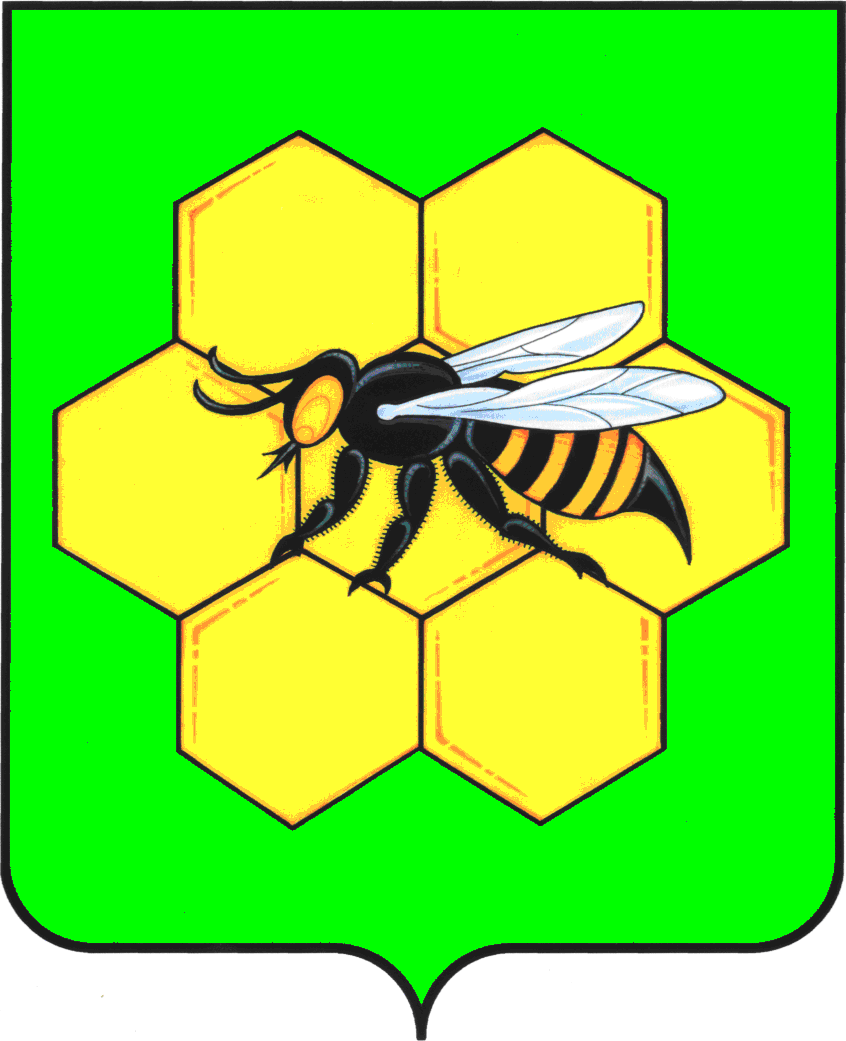 АДМИНИСТРАЦИЯМУНИЦИПАЛЬНОГО РАЙОНА ПЕСТРАВСКИЙСАМАРСКОЙ ОБЛАСТИПОСТАНОВЛЕНИЕот____________________№___________